GLOBAL GIVING REPORT 2014        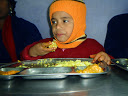 GREETINGS FROM DESIRE SocietyThe year has impacted us with qualitative as well as quantization of number of HIV infected / affected children at Hyderabad Care Home too.The enrolled children has gone up to 68 at present. This quarter has witnessed youngest HIV girl [ 3yrs old Deepika] admission [ see photograph attached ]Deepika has smiles coming back from date of her joining Hyderabad Care home. With death of both her HIV parents , she was put in custody of her maternal uncle’s place. Her aunt was troubling her due to HIV status and non cooperation within family lead Deepika to be enrolled for DESIRE Care Home .Proper diet and medicinal balance has created atmosphere for her to grow steadily. Her smiles keep everyone astonished as she has no complains to offer. Within a month she is ready to sit in campus class room along with other inmates at care home level.Continuum of support from well wishers can afford her to lead extended life within DESIRE care home .